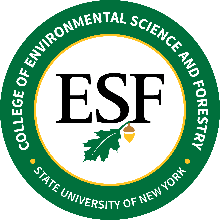 BOARD OF TRUSTEESFinance Committee MeetingApril 29, 2021 – Videoconference & Livestream – 10 AMA G E N D ACall to OrderApproval of Minutes from the January 7, 2021 MeetingReview of College FinancesCurrent Fiscal Year Forecast 2021-22 Fiscal Year Budget Discussion on Potential RecommendationsRevenueExpendituresNew BusinessAdjournment